Управління освіти Первомайської міської ради Миколаївської області                               Центр науково-технічної творчості учнівської молоді                                                            55213 м.Первомайськ, вул.Грушевського, 10   тел. 4-32-40 НАКАЗ24.03.2020                                              м. Первомайськ                                                   № 26Про організацію освітнього процесу                                                                                                                                    із елементами дистанційного навчання В ЦНТТУМ  на період  карантину 	Відповідно до статті 29 Закону України «Про захист населення від інфекційних хвороб », постанови Кабінету Міністрів України від 11.03.2020 № 211, постанови Кабінету Міністрів від 16 березня 2020 р. № 215 "Про внесення змін до постанови Кабінету Міністрів України від 11 березня 2020 р. № 211" на виконання наказу Міністерства освіти і науки України від 16.03.2020 р. №406 «Про організаційні заходи для запобігання поширенню коронавірусу COVID-19, листа Міністерства освіти і науки України № 1/9-160 від  13.03.2020 р., згідно  з п.4.2. Положення  про дистанційне навчання, затвердженого наказом МОН від 25.04.2013 р. №446, зареєстрованого в Міністерстві юстиції України 30.04.2013 р. за  № 703/23235, на підставі рішення педагогічної ради (протокол №8 від 12.03.2020), із урахуванням розпорядження міського голови від 17.03.2020 року  № 73-р 
«Про заходи щодо запобігання поширення на території міста Первомайська гострої респіраторної хвороби COVID-19, спричиненої коронавірусом SARS-CoV-2», з метою запобігання поширення на території міста Первомайська гострої респіраторної хвороби COVID-19, спричиненої коронавірусом SARS-CoV-2НАКАЗУЮ: Організувати освітній процес із використанням технологій дистанційного навчання на період карантину.                                                                                                            Термін: упродовж карантину Керівникам гуртків: Забезпечити виконання навчальних програм із використанням технологій дистанційного навчання та шляхом ущільнення навчального матеріалу по закінченню карантина.                                              Термін: упродовж карантину Використовувати системнотехнічне забезпечення у відповідності  до п.5.3. Положення  про дистанційне навчання, а саме: апаратні засоби (персональні комп’ютери, мережеве обладнання тощо), що забезпечують розроблення і використання веб-ресурсів навчального призначення, управління освітнім процесом та необхідні види навчальної взаємодії між суб’єктами дистанційного навчання у синхронному і асинхронному режимах;програмне забезпечення загального та спеціального призначення (у тому числі для осіб       із особливими потребами), яке має бути ліцензійним або побудованим на програмних       продуктах із відкритими кодами;вебресурси навчальних дисциплін (програм), що необхідні для забезпечення       дистанційного навчання.                                                                                                    Термін: упродовж карантину Дозволити працювати у дистанційному режимі, без особистої присутності в закладі освіти                                                                                                   Термін: упродовж карантину Зобов’язати  працівників ЦНТТУМ упродовж робочого часу, визначеного Правилами внутрішнього трудового розпорядку, тарифікацією на 2019-2020 н.р. :Виконувати обов’язки, передбачені трудовим договором, посадовими інструкціями .Відповідати на дзвінки керівника або методиста.Перевіряти електронну пошту та оперативно відповідати на листи.Організувати та проводити за розпорядженням керівника освітній процес за допомогою елементів дистанційних технологій.Корегувати навчальні плани, готувати навчальні матеріали (презентації, стенди, плакати).Керувати дистанційним навчанням гуртківців.Здійснювати зворотній зв’язок, Перевіряти виконані завдання через електронну пошту, застосунок Viber.                                                                                                                                                                                   Термін: упродовж карантину Методисту Добровій Л.Л.:Розробити заходи щодо часткового переведення педагогічних працівників на роботу в дистанційному режимі та на виконання інших видів робіт 
                                                                                                      Термін: до  30.03.2020 рокуКонтролювати, як працівники дотримуються вимог пунктів 3,4  даного наказу.                                                                                                    Термін: упродовж карантину Ініціювати питання щодо вжиття заходів за недотримання режиму дистанційної роботи на дому.                                                                                                                                                                                                                                           Термін: негайно, у разі виявлення недотримання режимуКонтроль за виконанням даного наказу на методиста Доброву Л.Л.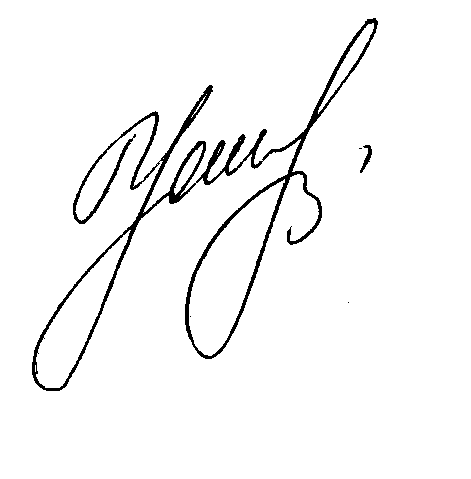 Директор ЦНТТУМ      Ірина СЕМЕНОВАЗ наказом ознайомлені:З наказом ознайомлені:           Т.Г. Архіпова            О.А. Баранська            Л.Л. Доброва               І.М. Чистов                                А.Ю. Савва               О.А. Семенова             К.В. Нужна                                                           О.О. Добровольська                  Л.М. ОльховськаДодаток 1 до наказу №24 від 23.03.2020 рокуЗаходи щодо часткового переведення педагогічних працівників на роботу в дистанційному режимі та на виконання інших видів робіт
(організаційна, методична інша педагогічна діяльність тощо).Визначити працівником, відповідальним за прийом кореспонденції методиста Доброву Ларису Леонідівну.Призупинити особистий прийом громадян.Керівникам гуртків довести до здобувачів освіти адреси електронних ресурсів, відеозанять гуртків.Керівникам гуртків надавати консультації для гуртківців використовуючи мережу Інтернет.Керівникам МО провести засідання відповідно до плану роботи в дистанційному режимі, опрацювати методичні рекомендації, щодо дистанційної підтримки освітнього процесу під час карантину.Усім керівникам гуртків закладу розробити план самоосвітньої діяльності на період карантину та подати на затвердження директору  30.03.2020 року.